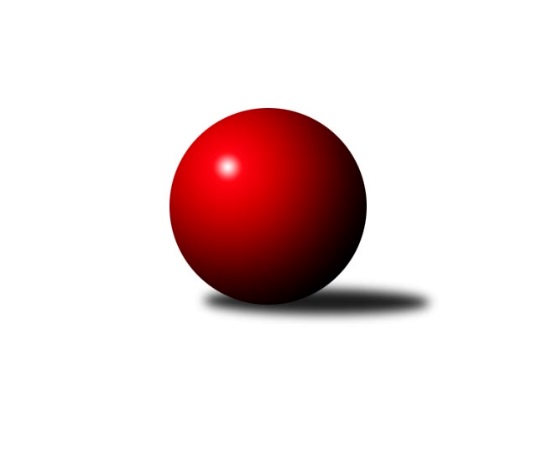 Č.7Ročník 2011/2012	27.5.2024 3.KLM A 2011/2012Statistika 7. kolaTabulka družstev:		družstvo	záp	výh	rem	proh	skore	sety	průměr	body	plné	dorážka	chyby	1.	KK Konstruktiva Praha  B	7	5	0	2	35.0 : 21.0 	(92.5 : 75.5)	3191	10	2140	1051	24.6	2.	TJ Jiskra Hazlov	7	5	0	2	33.0 : 23.0 	(88.5 : 79.5)	3187	10	2150	1038	32.1	3.	TJ VTŽ Chomutov	7	5	0	2	31.0 : 25.0 	(83.5 : 84.5)	3200	10	2188	1013	35.9	4.	SK Uhelné sklady Praha	7	4	1	2	27.0 : 29.0 	(86.0 : 82.0)	3189	9	2124	1064	25.4	5.	SKK Karlovy Vary	7	4	0	3	32.0 : 24.0 	(93.5 : 74.5)	3181	8	2152	1029	31.4	6.	TJ Sokol Spořice	7	4	0	3	31.0 : 25.0 	(87.0 : 81.0)	3273	8	2210	1063	27.3	7.	TJ Kovohutě Příbram	7	3	0	4	31.0 : 25.0 	(90.5 : 77.5)	3096	6	2095	1001	27.3	8.	TJ Slovan Karlovy Vary	7	3	0	4	27.0 : 29.0 	(85.5 : 82.5)	3196	6	2178	1017	29.6	9.	SKK Rokycany B	7	3	0	4	25.0 : 31.0 	(77.0 : 91.0)	3188	6	2141	1046	26.1	10.	CB Dobřany	7	2	1	4	26.0 : 30.0 	(77.0 : 91.0)	3189	5	2126	1063	26.6	11.	TJ Jiskra Šabina	7	2	0	5	21.0 : 35.0 	(77.5 : 90.5)	3071	4	2099	972	30.6	12.	TJ Slavoj Plzeň	7	0	2	5	17.0 : 39.0 	(69.5 : 98.5)	3121	2	2110	1011	32.7Tabulka doma:		družstvo	záp	výh	rem	proh	skore	sety	průměr	body	maximum	minimum	1.	TJ Jiskra Hazlov	4	4	0	0	23.0 : 9.0 	(57.5 : 38.5)	3217	8	3277	3118	2.	SKK Karlovy Vary	3	3	0	0	18.0 : 6.0 	(42.0 : 30.0)	3289	6	3368	3222	3.	TJ Kovohutě Příbram	4	3	0	1	23.0 : 9.0 	(57.0 : 39.0)	3071	6	3136	3003	4.	TJ Slovan Karlovy Vary	4	3	0	1	22.0 : 10.0 	(55.5 : 40.5)	3204	6	3247	3159	5.	TJ VTŽ Chomutov	4	3	0	1	18.0 : 14.0 	(48.0 : 48.0)	3198	6	3228	3136	6.	TJ Sokol Spořice	3	2	0	1	12.0 : 12.0 	(35.5 : 36.5)	3255	4	3310	3170	7.	SK Uhelné sklady Praha	3	2	0	1	11.0 : 13.0 	(35.5 : 36.5)	3218	4	3335	3100	8.	KK Konstruktiva Praha  B	4	2	0	2	19.0 : 13.0 	(52.5 : 43.5)	3275	4	3296	3258	9.	SKK Rokycany B	4	2	0	2	16.0 : 16.0 	(45.0 : 51.0)	3343	4	3398	3234	10.	TJ Jiskra Šabina	3	1	0	2	11.0 : 13.0 	(35.0 : 37.0)	3234	2	3358	3166	11.	CB Dobřany	3	1	0	2	11.0 : 13.0 	(33.5 : 38.5)	3197	2	3228	3141	12.	TJ Slavoj Plzeň	3	0	2	1	9.0 : 15.0 	(33.5 : 38.5)	3034	2	3056	3007Tabulka venku:		družstvo	záp	výh	rem	proh	skore	sety	průměr	body	maximum	minimum	1.	KK Konstruktiva Praha  B	3	3	0	0	16.0 : 8.0 	(40.0 : 32.0)	3163	6	3243	3015	2.	SK Uhelné sklady Praha	4	2	1	1	16.0 : 16.0 	(50.5 : 45.5)	3181	5	3259	3067	3.	TJ VTŽ Chomutov	3	2	0	1	13.0 : 11.0 	(35.5 : 36.5)	3201	4	3336	3022	4.	TJ Sokol Spořice	4	2	0	2	19.0 : 13.0 	(51.5 : 44.5)	3279	4	3358	3197	5.	CB Dobřany	4	1	1	2	15.0 : 17.0 	(43.5 : 52.5)	3187	3	3387	3064	6.	TJ Jiskra Hazlov	3	1	0	2	10.0 : 14.0 	(31.0 : 41.0)	3177	2	3211	3143	7.	SKK Rokycany B	3	1	0	2	9.0 : 15.0 	(32.0 : 40.0)	3136	2	3196	3020	8.	SKK Karlovy Vary	4	1	0	3	14.0 : 18.0 	(51.5 : 44.5)	3154	2	3234	3110	9.	TJ Jiskra Šabina	4	1	0	3	10.0 : 22.0 	(42.5 : 53.5)	3031	2	3207	2742	10.	TJ Kovohutě Příbram	3	0	0	3	8.0 : 16.0 	(33.5 : 38.5)	3104	0	3200	3023	11.	TJ Slovan Karlovy Vary	3	0	0	3	5.0 : 19.0 	(30.0 : 42.0)	3208	0	3267	3107	12.	TJ Slavoj Plzeň	4	0	0	4	8.0 : 24.0 	(36.0 : 60.0)	3143	0	3230	2975Tabulka podzimní části:		družstvo	záp	výh	rem	proh	skore	sety	průměr	body	doma	venku	1.	KK Konstruktiva Praha  B	7	5	0	2	35.0 : 21.0 	(92.5 : 75.5)	3191	10 	2 	0 	2 	3 	0 	0	2.	TJ Jiskra Hazlov	7	5	0	2	33.0 : 23.0 	(88.5 : 79.5)	3187	10 	4 	0 	0 	1 	0 	2	3.	TJ VTŽ Chomutov	7	5	0	2	31.0 : 25.0 	(83.5 : 84.5)	3200	10 	3 	0 	1 	2 	0 	1	4.	SK Uhelné sklady Praha	7	4	1	2	27.0 : 29.0 	(86.0 : 82.0)	3189	9 	2 	0 	1 	2 	1 	1	5.	SKK Karlovy Vary	7	4	0	3	32.0 : 24.0 	(93.5 : 74.5)	3181	8 	3 	0 	0 	1 	0 	3	6.	TJ Sokol Spořice	7	4	0	3	31.0 : 25.0 	(87.0 : 81.0)	3273	8 	2 	0 	1 	2 	0 	2	7.	TJ Kovohutě Příbram	7	3	0	4	31.0 : 25.0 	(90.5 : 77.5)	3096	6 	3 	0 	1 	0 	0 	3	8.	TJ Slovan Karlovy Vary	7	3	0	4	27.0 : 29.0 	(85.5 : 82.5)	3196	6 	3 	0 	1 	0 	0 	3	9.	SKK Rokycany B	7	3	0	4	25.0 : 31.0 	(77.0 : 91.0)	3188	6 	2 	0 	2 	1 	0 	2	10.	CB Dobřany	7	2	1	4	26.0 : 30.0 	(77.0 : 91.0)	3189	5 	1 	0 	2 	1 	1 	2	11.	TJ Jiskra Šabina	7	2	0	5	21.0 : 35.0 	(77.5 : 90.5)	3071	4 	1 	0 	2 	1 	0 	3	12.	TJ Slavoj Plzeň	7	0	2	5	17.0 : 39.0 	(69.5 : 98.5)	3121	2 	0 	2 	1 	0 	0 	4Tabulka jarní části:		družstvo	záp	výh	rem	proh	skore	sety	průměr	body	doma	venku	1.	CB Dobřany	0	0	0	0	0.0 : 0.0 	(0.0 : 0.0)	0	0 	0 	0 	0 	0 	0 	0 	2.	SKK Karlovy Vary	0	0	0	0	0.0 : 0.0 	(0.0 : 0.0)	0	0 	0 	0 	0 	0 	0 	0 	3.	TJ Sokol Spořice	0	0	0	0	0.0 : 0.0 	(0.0 : 0.0)	0	0 	0 	0 	0 	0 	0 	0 	4.	TJ Jiskra Šabina	0	0	0	0	0.0 : 0.0 	(0.0 : 0.0)	0	0 	0 	0 	0 	0 	0 	0 	5.	TJ Slavoj Plzeň	0	0	0	0	0.0 : 0.0 	(0.0 : 0.0)	0	0 	0 	0 	0 	0 	0 	0 	6.	TJ Jiskra Hazlov	0	0	0	0	0.0 : 0.0 	(0.0 : 0.0)	0	0 	0 	0 	0 	0 	0 	0 	7.	SKK Rokycany B	0	0	0	0	0.0 : 0.0 	(0.0 : 0.0)	0	0 	0 	0 	0 	0 	0 	0 	8.	TJ Slovan Karlovy Vary	0	0	0	0	0.0 : 0.0 	(0.0 : 0.0)	0	0 	0 	0 	0 	0 	0 	0 	9.	TJ Kovohutě Příbram	0	0	0	0	0.0 : 0.0 	(0.0 : 0.0)	0	0 	0 	0 	0 	0 	0 	0 	10.	KK Konstruktiva Praha  B	0	0	0	0	0.0 : 0.0 	(0.0 : 0.0)	0	0 	0 	0 	0 	0 	0 	0 	11.	TJ VTŽ Chomutov	0	0	0	0	0.0 : 0.0 	(0.0 : 0.0)	0	0 	0 	0 	0 	0 	0 	0 	12.	SK Uhelné sklady Praha	0	0	0	0	0.0 : 0.0 	(0.0 : 0.0)	0	0 	0 	0 	0 	0 	0 	0 Zisk bodů pro družstvo:		jméno hráče	družstvo	body	zápasy	v %	dílčí body	sety	v %	1.	Ladislav ml. Urban 	SKK Karlovy Vary  	6	/	7	(86%)	21.5	/	28	(77%)	2.	Josef Dvořák 	SK Uhelné sklady Praha  	6	/	7	(86%)	20.5	/	28	(73%)	3.	Petr Beneš 	TJ Jiskra Šabina  	6	/	7	(86%)	18.5	/	28	(66%)	4.	Josef Pauch 	SKK Rokycany B 	6	/	7	(86%)	18	/	28	(64%)	5.	Oldřich Hendl 	TJ Kovohutě Příbram  	6	/	7	(86%)	16.5	/	28	(59%)	6.	Jan Barchánek 	KK Konstruktiva Praha  B 	6	/	7	(86%)	16	/	28	(57%)	7.	Jan Vank 	SKK Karlovy Vary  	5	/	6	(83%)	17.5	/	24	(73%)	8.	Tomáš Pavlík 	TJ Slovan Karlovy Vary  	5	/	7	(71%)	18.5	/	28	(66%)	9.	František Dobiáš 	TJ Sokol Spořice  	5	/	7	(71%)	17	/	28	(61%)	10.	Petr Hájek 	TJ Jiskra Hazlov  	5	/	7	(71%)	16.5	/	28	(59%)	11.	David Kuděj 	SK Uhelné sklady Praha  	5	/	7	(71%)	16	/	28	(57%)	12.	Ota Maršát st.	TJ Jiskra Hazlov  	5	/	7	(71%)	15.5	/	28	(55%)	13.	Josef Hořejší 	TJ Slavoj Plzeň  	5	/	7	(71%)	15	/	28	(54%)	14.	Jan Hák 	TJ Sokol Spořice  	5	/	7	(71%)	15	/	28	(54%)	15.	Jaroslav Roj 	TJ Kovohutě Příbram  	4	/	4	(100%)	11.5	/	16	(72%)	16.	Pavel Kohlíček 	KK Konstruktiva Praha  B 	4	/	6	(67%)	15.5	/	24	(65%)	17.	Pavel Boháč 	SKK Karlovy Vary  	4	/	6	(67%)	14.5	/	24	(60%)	18.	Jiří Kodalík 	CB Dobřany  	4	/	6	(67%)	14	/	24	(58%)	19.	Jan Koubský 	CB Dobřany  	4	/	6	(67%)	14	/	24	(58%)	20.	Petr Polák 	TJ Kovohutě Příbram  	4	/	6	(67%)	13	/	24	(54%)	21.	Karel Bok 	TJ Slavoj Plzeň  	4	/	6	(67%)	10	/	24	(42%)	22.	Ondřej Šárovec 	KK Konstruktiva Praha  B 	4	/	7	(57%)	17	/	28	(61%)	23.	Vladimír Veselý st.	TJ Jiskra Hazlov  	4	/	7	(57%)	15.5	/	28	(55%)	24.	Oldřich st. Lukšík st.	TJ Sokol Spořice  	4	/	7	(57%)	15	/	28	(54%)	25.	Oldřich ml. Lukšík ml.	TJ Sokol Spořice  	4	/	7	(57%)	15	/	28	(54%)	26.	Josef Fišer ml.	CB Dobřany  	4	/	7	(57%)	14	/	28	(50%)	27.	Štěpán Šreiber 	SKK Rokycany B 	4	/	7	(57%)	14	/	28	(50%)	28.	Pavel Staša 	TJ Slovan Karlovy Vary  	4	/	7	(57%)	13.5	/	28	(48%)	29.	Lubomír Martinek 	SKK Karlovy Vary  	4	/	7	(57%)	13	/	28	(46%)	30.	Petr Kříž 	TJ Kovohutě Příbram  	3	/	4	(75%)	12	/	16	(75%)	31.	Petr Čolák 	SKK Karlovy Vary  	3	/	5	(60%)	12	/	20	(60%)	32.	Robert st. Suchomel st.	TJ VTŽ Chomutov  	3	/	5	(60%)	12	/	20	(60%)	33.	Karel Valeš 	TJ VTŽ Chomutov  	3	/	5	(60%)	10.5	/	20	(53%)	34.	Jakub Hlava 	KK Konstruktiva Praha  B 	3	/	5	(60%)	10	/	20	(50%)	35.	Jiří Vavřička 	TJ Slavoj Plzeň  	3	/	5	(60%)	8.5	/	20	(43%)	36.	Miroslav Handšuh 	TJ Slovan Karlovy Vary  	3	/	6	(50%)	12.5	/	24	(52%)	37.	Milan Vrabec 	CB Dobřany  	3	/	6	(50%)	12.5	/	24	(52%)	38.	Martin Černý 	TJ VTŽ Chomutov  	3	/	6	(50%)	12.5	/	24	(52%)	39.	František Průša 	TJ Slovan Karlovy Vary  	3	/	6	(50%)	12	/	24	(50%)	40.	Luboš Havel 	TJ VTŽ Chomutov  	3	/	6	(50%)	12	/	24	(50%)	41.	Pavel Kučera 	TJ Jiskra Šabina  	3	/	6	(50%)	12	/	24	(50%)	42.	Michael Wittwar 	TJ Jiskra Hazlov  	3	/	6	(50%)	12	/	24	(50%)	43.	Tomáš Číž 	TJ Kovohutě Příbram  	3	/	6	(50%)	11.5	/	24	(48%)	44.	Jaroslav ml. Pleticha ml.	KK Konstruktiva Praha  B 	3	/	6	(50%)	11	/	24	(46%)	45.	Bohumil Maněna 	TJ Jiskra Šabina  	3	/	6	(50%)	11	/	24	(46%)	46.	Stanislav st. Šmíd st.	TJ VTŽ Chomutov  	3	/	7	(43%)	16	/	28	(57%)	47.	Petr Haken 	TJ Jiskra Hazlov  	3	/	7	(43%)	15	/	28	(54%)	48.	Martin Beran 	TJ Sokol Spořice  	3	/	7	(43%)	15	/	28	(54%)	49.	Pavel Wohlmuth 	KK Konstruktiva Praha  B 	3	/	7	(43%)	14	/	28	(50%)	50.	Stanislav Novák 	TJ Jiskra Hazlov  	3	/	7	(43%)	13	/	28	(46%)	51.	Zbyněk Vytiska 	TJ VTŽ Chomutov  	2	/	2	(100%)	5	/	8	(63%)	52.	Johannes Luster 	TJ Slovan Karlovy Vary  	2	/	3	(67%)	8.5	/	12	(71%)	53.	Roman Folta 	TJ VTŽ Chomutov  	2	/	3	(67%)	5	/	12	(42%)	54.	Jiří Makovička 	KK Konstruktiva Praha  B 	2	/	4	(50%)	9	/	16	(56%)	55.	Jaroslav Otto 	CB Dobřany  	2	/	4	(50%)	8	/	16	(50%)	56.	Václav Hlaváč st.	TJ Slovan Karlovy Vary  	2	/	5	(40%)	10	/	20	(50%)	57.	Jiří Kačírek 	TJ Jiskra Šabina  	2	/	5	(40%)	9	/	20	(45%)	58.	Evžen Valtr 	SK Uhelné sklady Praha  	2	/	6	(33%)	14	/	24	(58%)	59.	Václav Pinc 	TJ Kovohutě Příbram  	2	/	6	(33%)	12	/	24	(50%)	60.	Antonín Knobloch 	SK Uhelné sklady Praha  	2	/	6	(33%)	12	/	24	(50%)	61.	Zdeněk Slezák 	SK Uhelné sklady Praha  	2	/	6	(33%)	11	/	24	(46%)	62.	Martin Maršálek 	SKK Rokycany B 	2	/	6	(33%)	9	/	24	(38%)	63.	Petr Fara 	SKK Rokycany B 	2	/	7	(29%)	13.5	/	28	(48%)	64.	Miroslav Bubla 	TJ Jiskra Šabina  	2	/	7	(29%)	13	/	28	(46%)	65.	David Hošek 	TJ Kovohutě Příbram  	2	/	7	(29%)	12	/	28	(43%)	66.	Josef Kreutzer 	TJ Slavoj Plzeň  	2	/	7	(29%)	12	/	28	(43%)	67.	Milan Findejs 	TJ Slavoj Plzeň  	2	/	7	(29%)	11	/	28	(39%)	68.	Václav Fűrst 	SKK Rokycany B 	2	/	7	(29%)	10.5	/	28	(38%)	69.	Oldřich Fadrhons 	TJ Sokol Spořice  	2	/	7	(29%)	10	/	28	(36%)	70.	Bedřich Varmuža 	SKK Rokycany B 	2	/	7	(29%)	10	/	28	(36%)	71.	Martin Provazník 	CB Dobřany  	2	/	7	(29%)	8	/	28	(29%)	72.	Libor Bureš 	SKK Rokycany B 	1	/	1	(100%)	2	/	4	(50%)	73.	Luboš Řezáč 	TJ Kovohutě Příbram  	1	/	1	(100%)	2	/	4	(50%)	74.	Martin Trakal 	TJ Slovan Karlovy Vary  	1	/	2	(50%)	3	/	8	(38%)	75.	Ladislav Urban 	SKK Karlovy Vary  	1	/	4	(25%)	7	/	16	(44%)	76.	Zdeněk Pavlík 	SKK Karlovy Vary  	1	/	5	(20%)	5	/	20	(25%)	77.	Jiří Beneš 	TJ Jiskra Šabina  	1	/	6	(17%)	9	/	24	(38%)	78.	Jiří Hojsák 	TJ Slovan Karlovy Vary  	1	/	6	(17%)	7.5	/	24	(31%)	79.	Zdeněk Černý 	TJ VTŽ Chomutov  	1	/	6	(17%)	7.5	/	24	(31%)	80.	Petr Harmáček 	TJ Slavoj Plzeň  	1	/	7	(14%)	10.5	/	28	(38%)	81.	Václav Kříž ml.	TJ Slavoj Plzeň  	0	/	1	(0%)	1	/	4	(25%)	82.	Petr Jedlička 	TJ Jiskra Hazlov  	0	/	1	(0%)	1	/	4	(25%)	83.	Martin Novák 	SK Uhelné sklady Praha  	0	/	1	(0%)	1	/	4	(25%)	84.	Jaroslav Nový 	TJ Jiskra Šabina  	0	/	1	(0%)	0	/	4	(0%)	85.	Jiří Opatrný 	TJ Slavoj Plzeň  	0	/	2	(0%)	1.5	/	8	(19%)	86.	Patrik Šebesta  	TJ Jiskra Šabina  	0	/	3	(0%)	5	/	12	(42%)	87.	Zbyněk Sedlák 	SK Uhelné sklady Praha  	0	/	3	(0%)	4	/	12	(33%)	88.	Pavel Sloup 	CB Dobřany  	0	/	3	(0%)	3.5	/	12	(29%)	89.	Stanislav Schuh 	SK Uhelné sklady Praha  	0	/	6	(0%)	7.5	/	24	(31%)Průměry na kuželnách:		kuželna	průměr	plné	dorážka	chyby	výkon na hráče	1.	SKK Rokycany, 1-4	3328	2226	1101	25.0	(554.7)	2.	KK Konstruktiva Praha, 1-6	3235	2175	1060	27.6	(539.2)	3.	Podbořany, 1-4	3230	2191	1039	29.7	(538.5)	4.	Sokol Teplá, 1-4	3226	2170	1055	28.8	(537.7)	5.	CB Dobřany, 1-4	3200	2163	1036	26.2	(533.3)	6.	Karlovy Vary, 1-4	3198	2163	1035	29.1	(533.1)	7.	Golf Chomutov, 1-4	3177	2158	1018	35.5	(529.6)	8.	Hazlov, 1-4	3133	2103	1029	31.4	(522.2)	9.	TJ Slavoj Plzeň, 1-4	3057	2048	1008	29.7	(509.6)	10.	TJ Fezko Strakonice, 1-4	3037	2058	979	29.0	(506.3)Nejlepší výkony na kuželnách:SKK Rokycany, 1-4SKK Rokycany B	3398	5. kolo	Josef Pauch 	SKK Rokycany B	629	5. koloCB Dobřany 	3387	1. kolo	Oldřich st. Lukšík st.	TJ Sokol Spořice 	595	3. koloSKK Rokycany B	3374	1. kolo	Václav Fűrst 	SKK Rokycany B	589	3. koloSKK Rokycany B	3366	3. kolo	Josef Fišer ml.	CB Dobřany 	587	1. koloTJ Sokol Spořice 	3358	3. kolo	Josef Pauch 	SKK Rokycany B	581	1. koloTJ Slovan Karlovy Vary 	3267	5. kolo	Petr Fara 	SKK Rokycany B	579	1. koloKK Konstruktiva Praha  B	3243	7. kolo	Milan Vrabec 	CB Dobřany 	578	1. koloSKK Rokycany B	3234	7. kolo	Václav Fűrst 	SKK Rokycany B	578	5. kolo		. kolo	Martin Provazník 	CB Dobřany 	576	1. kolo		. kolo	Josef Pauch 	SKK Rokycany B	574	3. koloKK Konstruktiva Praha, 1-6TJ Sokol Spořice 	3337	1. kolo	Luboš Havel 	TJ VTŽ Chomutov 	602	6. koloTJ VTŽ Chomutov 	3336	6. kolo	Pavel Wohlmuth 	KK Konstruktiva Praha  B	584	6. koloSK Uhelné sklady Praha 	3335	2. kolo	Pavel Wohlmuth 	KK Konstruktiva Praha  B	579	5. koloKK Konstruktiva Praha  B	3296	3. kolo	Robert st. Suchomel st.	TJ VTŽ Chomutov 	575	6. koloKK Konstruktiva Praha  B	3279	6. kolo	Oldřich st. Lukšík st.	TJ Sokol Spořice 	575	1. koloKK Konstruktiva Praha  B	3267	1. kolo	Josef Pauch 	SKK Rokycany B	574	2. koloKK Konstruktiva Praha  B	3258	5. kolo	Jaroslav ml. Pleticha ml.	KK Konstruktiva Praha  B	572	3. koloTJ Sokol Spořice 	3224	7. kolo	Ondřej Šárovec 	KK Konstruktiva Praha  B	571	3. koloSK Uhelné sklady Praha 	3219	4. kolo	Josef Dvořák 	SK Uhelné sklady Praha 	571	2. koloSKK Rokycany B	3196	2. kolo	Zdeněk Slezák 	SK Uhelné sklady Praha 	570	2. koloPodbořany, 1-4TJ Sokol Spořice 	3310	4. kolo	František Dobiáš 	TJ Sokol Spořice 	592	6. koloTJ Sokol Spořice 	3286	6. kolo	Josef Fišer ml.	CB Dobřany 	576	6. koloTJ VTŽ Chomutov 	3245	2. kolo	Stanislav st. Šmíd st.	TJ VTŽ Chomutov 	575	2. koloTJ Jiskra Hazlov 	3211	4. kolo	Martin Černý 	TJ VTŽ Chomutov 	573	2. koloTJ Sokol Spořice 	3170	2. kolo	Oldřich st. Lukšík st.	TJ Sokol Spořice 	572	4. koloCB Dobřany 	3163	6. kolo	Jan Hák 	TJ Sokol Spořice 	572	6. kolo		. kolo	Martin Beran 	TJ Sokol Spořice 	571	4. kolo		. kolo	Petr Hájek 	TJ Jiskra Hazlov 	568	4. kolo		. kolo	Oldřich Fadrhons 	TJ Sokol Spořice 	559	4. kolo		. kolo	Jan Koubský 	CB Dobřany 	557	6. koloSokol Teplá, 1-4TJ Jiskra Šabina 	3358	6. kolo	Jan Barchánek 	KK Konstruktiva Praha  B	595	2. koloSKK Karlovy Vary 	3234	6. kolo	Pavel Kohlíček 	KK Konstruktiva Praha  B	582	2. koloKK Konstruktiva Praha  B	3231	2. kolo	Pavel Kučera 	TJ Jiskra Šabina 	578	6. koloSKK Rokycany B	3191	4. kolo	Pavel Boháč 	SKK Karlovy Vary 	574	6. koloTJ Jiskra Šabina 	3177	2. kolo	Miroslav Bubla 	TJ Jiskra Šabina 	571	6. koloTJ Jiskra Šabina 	3166	4. kolo	Jiří Beneš 	TJ Jiskra Šabina 	570	2. kolo		. kolo	Petr Beneš 	TJ Jiskra Šabina 	569	2. kolo		. kolo	Ladislav ml. Urban 	SKK Karlovy Vary 	568	6. kolo		. kolo	Petr Beneš 	TJ Jiskra Šabina 	561	6. kolo		. kolo	Bohumil Maněna 	TJ Jiskra Šabina 	553	6. koloCB Dobřany, 1-4SK Uhelné sklady Praha 	3259	5. kolo	Josef Dvořák 	SK Uhelné sklady Praha 	573	5. koloCB Dobřany 	3228	2. kolo	Josef Fišer ml.	CB Dobřany 	571	2. koloCB Dobřany 	3222	5. kolo	David Kuděj 	SK Uhelné sklady Praha 	570	5. koloTJ Jiskra Šabina 	3207	7. kolo	Pavel Kučera 	TJ Jiskra Šabina 	567	7. koloTJ Jiskra Hazlov 	3143	2. kolo	Jiří Kodalík 	CB Dobřany 	564	2. koloCB Dobřany 	3141	7. kolo	Jiří Kodalík 	CB Dobřany 	562	5. kolo		. kolo	Evžen Valtr 	SK Uhelné sklady Praha 	557	5. kolo		. kolo	Vladimír Veselý st.	TJ Jiskra Hazlov 	553	2. kolo		. kolo	Jan Koubský 	CB Dobřany 	550	5. kolo		. kolo	Jan Koubský 	CB Dobřany 	550	7. koloKarlovy Vary, 1-4SKK Karlovy Vary 	3368	7. kolo	František Průša 	TJ Slovan Karlovy Vary 	587	1. koloSKK Karlovy Vary 	3276	5. kolo	Petr Čolák 	SKK Karlovy Vary 	585	7. koloTJ Slovan Karlovy Vary 	3249	7. kolo	Ladislav ml. Urban 	SKK Karlovy Vary 	579	5. koloTJ Slovan Karlovy Vary 	3247	1. kolo	Ladislav ml. Urban 	SKK Karlovy Vary 	579	7. koloTJ Slavoj Plzeň 	3230	1. kolo	Tomáš Pavlík 	TJ Slovan Karlovy Vary 	578	7. koloSKK Karlovy Vary 	3222	3. kolo	Johannes Luster 	TJ Slovan Karlovy Vary 	571	2. koloTJ Slovan Karlovy Vary 	3208	4. kolo	Karel Bok 	TJ Slavoj Plzeň 	570	1. koloTJ Slovan Karlovy Vary 	3200	2. kolo	Oldřich Hendl 	TJ Kovohutě Příbram 	565	2. koloTJ Sokol Spořice 	3197	5. kolo	Tomáš Pavlík 	TJ Slovan Karlovy Vary 	564	4. koloTJ Jiskra Hazlov 	3178	6. kolo	Vladimír Veselý st.	TJ Jiskra Hazlov 	564	6. koloGolf Chomutov, 1-4SK Uhelné sklady Praha 	3257	1. kolo	Robert st. Suchomel st.	TJ VTŽ Chomutov 	579	5. koloTJ VTŽ Chomutov 	3228	5. kolo	Luboš Havel 	TJ VTŽ Chomutov 	575	3. koloTJ VTŽ Chomutov 	3221	7. kolo	David Kuděj 	SK Uhelné sklady Praha 	570	1. koloTJ VTŽ Chomutov 	3207	3. kolo	Luboš Havel 	TJ VTŽ Chomutov 	564	1. koloTJ Slavoj Plzeň 	3183	7. kolo	Milan Findejs 	TJ Slavoj Plzeň 	563	7. koloTJ Jiskra Šabina 	3166	3. kolo	Luboš Havel 	TJ VTŽ Chomutov 	562	5. koloTJ VTŽ Chomutov 	3136	1. kolo	Martin Černý 	TJ VTŽ Chomutov 	562	3. koloTJ Kovohutě Příbram 	3023	5. kolo	Evžen Valtr 	SK Uhelné sklady Praha 	562	1. kolo		. kolo	Stanislav st. Šmíd st.	TJ VTŽ Chomutov 	559	7. kolo		. kolo	Tomáš Číž 	TJ Kovohutě Příbram 	553	5. koloHazlov, 1-4TJ Jiskra Hazlov 	3277	5. kolo	Stanislav Novák 	TJ Jiskra Hazlov 	583	3. koloTJ Jiskra Hazlov 	3244	3. kolo	Petr Haken 	TJ Jiskra Hazlov 	581	7. koloTJ Jiskra Hazlov 	3227	7. kolo	Petr Hájek 	TJ Jiskra Hazlov 	567	3. koloTJ Kovohutě Příbram 	3200	7. kolo	Jaroslav Roj 	TJ Kovohutě Příbram 	566	7. koloSK Uhelné sklady Praha 	3142	3. kolo	Ladislav ml. Urban 	SKK Karlovy Vary 	561	1. koloTJ Jiskra Hazlov 	3118	1. kolo	Petr Kříž 	TJ Kovohutě Příbram 	560	7. koloSKK Karlovy Vary 	3114	1. kolo	Petr Hájek 	TJ Jiskra Hazlov 	557	7. koloTJ Jiskra Šabina 	2742	5. kolo	David Kuděj 	SK Uhelné sklady Praha 	555	3. kolo		. kolo	Ota Maršát st.	TJ Jiskra Hazlov 	553	1. kolo		. kolo	Ota Maršát st.	TJ Jiskra Hazlov 	551	5. koloTJ Slavoj Plzeň, 1-4SKK Karlovy Vary 	3110	2. kolo	Josef Fišer ml.	CB Dobřany 	563	4. koloSK Uhelné sklady Praha 	3067	6. kolo	David Kuděj 	SK Uhelné sklady Praha 	559	6. koloCB Dobřany 	3064	4. kolo	Ladislav ml. Urban 	SKK Karlovy Vary 	547	2. koloTJ Slavoj Plzeň 	3056	6. kolo	Jiří Kodalík 	CB Dobřany 	545	4. koloTJ Slavoj Plzeň 	3040	2. kolo	Lubomír Martinek 	SKK Karlovy Vary 	540	2. koloTJ Slavoj Plzeň 	3007	4. kolo	Pavel Boháč 	SKK Karlovy Vary 	536	2. kolo		. kolo	Josef Hořejší 	TJ Slavoj Plzeň 	530	2. kolo		. kolo	Milan Findejs 	TJ Slavoj Plzeň 	530	2. kolo		. kolo	Milan Findejs 	TJ Slavoj Plzeň 	529	6. kolo		. kolo	Karel Bok 	TJ Slavoj Plzeň 	522	6. koloTJ Fezko Strakonice, 1-4TJ Kovohutě Příbram 	3136	1. kolo	Oldřich Hendl 	TJ Kovohutě Příbram 	558	1. koloTJ Kovohutě Příbram 	3100	6. kolo	Pavel Kučera 	TJ Jiskra Šabina 	552	1. koloTJ Kovohutě Příbram 	3044	3. kolo	Tomáš Číž 	TJ Kovohutě Příbram 	549	4. koloSKK Rokycany B	3020	6. kolo	Petr Polák 	TJ Kovohutě Příbram 	548	1. koloKK Konstruktiva Praha  B	3015	4. kolo	Pavel Kohlíček 	KK Konstruktiva Praha  B	538	4. koloTJ Jiskra Šabina 	3007	1. kolo	Tomáš Číž 	TJ Kovohutě Příbram 	536	6. koloTJ Kovohutě Příbram 	3003	4. kolo	Petr Polák 	TJ Kovohutě Příbram 	534	3. koloTJ Slavoj Plzeň 	2975	3. kolo	Oldřich Hendl 	TJ Kovohutě Příbram 	532	6. kolo		. kolo	Jan Barchánek 	KK Konstruktiva Praha  B	529	4. kolo		. kolo	Jaroslav Roj 	TJ Kovohutě Příbram 	527	6. koloČetnost výsledků:	7.0 : 1.0	8x	6.0 : 2.0	7x	5.0 : 3.0	11x	4.0 : 4.0	2x	3.0 : 5.0	8x	2.0 : 6.0	3x	1.0 : 7.0	2x	0.0 : 8.0	1x